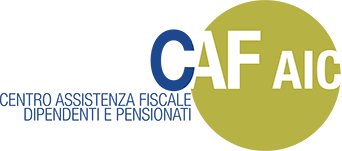 DICHIARAZIONE DI RESPONSABILITA' - CONSEGNA CREDENZIALIcon la presente si comunica che la Società CAF AIC  S.r.l. che svolge attività fiscale per dipendenti e pensionati, mediante autorizzazione dell’Agenzia Delle Entrate Num. 056 CONSEGNA le utenze personali comunicate per l'accesso ai propri applicativi fiscali attraverso il portale accessibile all’indirizzo: https://qweb.zucchetti.com/SuiteQWeb/ActionLogin.do per le attività di assistenza fiscale (Modelli Fiscali Dichiarativi Modelli 730/redditi, ecc.)) e per le attività di elaborazione dei Modelli dichiarativi previste dalle convenzioni INPS in corso (DSU, ecc.)Al collaboratore Sig./Sig.ra……………………...della sede Convenzionata denominata…………………………..., identificato con codice fiscale (operatore)………………………………che opera presso l’ufficio del centro CAF AIC autorizzato sito in Via…………………………………….. n……… Città…………………….Codice Sede……………… Codice  Zona ……………. contatto telefonico operatore…………………………….mail operatore……………………………………..Premesso che:È stata stipulata convenzione di prestazione servizi con la convenzionata sede periferica/società di servizi del CAF AIC come da convenzione in atti;L’attività di elaborazione, così come disciplinato dalla Lettera di Incarico stipulata con sede periferica/società di servizi del CAF AIC, è svolta dall’incaricato individuato nella lettera di Incarico in atti; il quale ha  la responsabilità del corretto svolgimento delle attività  di controllo della documentazione  e delle attività propedeutiche per l’apposizione del Visto di conformità che viene rilasciato dal RAF anche per i modelli precompilati; come stabilito dall’art. 2 del DM 164/99 in tema di responsabilità del visto di conformità che è in capo al RAF del CAF AIC SRL;L’operatore ha preso atto delle disposizioni previste in materia di Privacy predisposte dal Titolare ai sensi del GPDR, identificato nella società CAF AIC S.r.l;L’operatore dichiara veritiere ai sensi delle norme richiamate dall’art. 76 del D.P.R. 28 dicembre 2000 n. 445 le indicazioni relative sia alla sede convenzionata per cui opera sia riguardo all’ubicazione dell’ufficio del centro CAF AIC come sopra indicato;				Il sig.ra/sig……………………………………………… viene abilitato all’utilizzo del dell’applicativo Suite Qweb, per le attività limitate al solo inserimento e/o eventuale stampa. Si evidenzia che la funzione di ristampa dei modelli fiscali sarà eventualmente abilitata in quanto essa è subordinata alla preventiva attività di elaborazione e controllo di esclusiva competenza dell’incarico fiscale sopra indicato (nelle modalità specificate nella cfr. “Lettera di Incarico”).Il collaboratore a seguito dell’avvenuta assegnazione delle utenze  si impegna a utilizzare l'utenza per le finalità attinenti all'elaborazione dei modelli fiscali abilitati; ogni uso improprio o cessione a terzi dell'utenza stessa causerà l'immediata cessazione del rapporto di collaborazione.La password assegnata dovrà essere modificata al primo accesso, con una di Sua scelta, .La informiamo inoltre che la login assegnata, oltre a garantire un accesso univoco e autorizzato, costituisce uno strumento di individuazione della persona che ha effettuato l'accesso stesso. In caso di modifica o cessazione del rapporto di collaborazione, le Sue credenziali di accesso alle procedure fiscali saranno disabilitate e non più riassegnate ad altro utente. Dopo tale termine Le è vietato qualunque tentativo di utilizzo delle credenziali, compresa la loro comunicazione a terzi. Voglia restituire copia firmata, e completata a mano nei campi non precompilati, della presente a conferma di avvenuta lettura ed accettazione di tutte le condizioni sopra riportate. IL Responsabile Tecnico Il Ricevente Operatore Qweb__________________________________Il Responsabile Assistenza Fiscale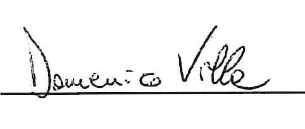 